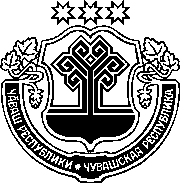 ЗАКОНЧУВАШСКОЙ РЕСПУБЛИКИО ВНЕСЕНИИ ИЗМЕНЕНИЙ В ЗАКОН ЧУВАШСКОЙ РЕСПУБЛИКИ "О ВЫБОРАХ В ОРГАНЫ МЕСТНОГО САМОУПРАВЛЕНИЯ В ЧУВАШСКОЙ РЕСПУБЛИКЕ"ПринятГосударственным СоветомЧувашской Республики28 февраля 2019 годаСтатья 1Внести в Закон Чувашской Республики от 25 ноября 2003 года № 41 "О выборах в органы местного самоуправления в Чувашской Республике" (Ведомости Государственного Совета Чувашской Республики, 2003, № 57; 2005, № 63; 2006, № 66, 70; 2007, № 73; 2009, № 80, 82; 2010, № 85; 2011, № 88; 2012, № 92 (том I), 95; газета "Республика", 2012, 29 декабря; Собрание законодательства Чувашской Республики, 2013, № 10; 2014, № 9, 12; 2015, № 5; 2016, № 4; 2017, № 3; газета "Республика", 2018, 8 мая, 
31 октября) следующие изменения:1) пункт 1 статьи 7 после слова "составляется" дополнить словами "не позднее чем за 11 дней до дня голосования";2) в статье 17:а) дополнить новым абзацем вторым следующего содержания:"Решения избирательных комиссий, непосредственно связанные 
с подготовкой и проведением выборов в органы местного самоуправления, публикуются в муниципальных периодических печатных изданиях либо доводятся до сведения избирателей иным путем, а также передаются в иные средства массовой информации в полном объеме в течение пяти дней со дня их принятия.";б) абзац второй считать абзацем третьим;3) абзац второй пункта 1 статьи 34 дополнить словами "после завершения регистрации кандидатов, списков кандидатов, но не позднее чем за 30 дней до дня голосования";4) пункт 1 статьи 45 дополнить предложением следующего содержания: "Участковая избирательная комиссия также обеспечивает возможность участия в голосовании избирателям, которые включены в список избирателей, но в отношении которых в соответствии с Уголовно-процессуальным кодексом Российской Федерации избрана мера пресечения, исключающая возможность посещения помещения для голосования.".Статья 2Настоящий Закон вступает в силу по истечении десяти дней после дня его официального опубликования. г. Чебоксары7 марта 2019 года№ 17ГлаваЧувашской РеспубликиМ. Игнатьев